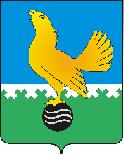 МУНИЦИПАЛЬНОЕ ОБРАЗОВАНИЕгородской округ Пыть-ЯхХанты-Мансийский автономный округа-ЮгрыАДМИНИСТРАЦИЯ ГОРОДАП О С Т А Н О В Л Е Н И ЕО признании утратившим силупостановления администрациигорода 	В соответствии с Федеральным законом от 06.10.2003 № 131-ФЗ «Об общих принципах организации местного самоуправления в Российской Федерации», Уставом города Пыть-Яха:1. Признать утратившим силу постановление администрации города от 26.08.2020 № 354-па «Об утверждении порядка предоставления субсидии организациям, осуществляющим регулярные пассажирские перевозки автомобильным транспортом на территории г. Пыть-Яха, в целях возмещения недополученных доходов в связи со снижением пассажиропотока и затрат, связанных с профилактикой и устранением последствий распространения новой коронавирусной инфекции».	2.	Управлению по внутренней политике (Т.В. Староста) опубликовать постановление в печатном средстве массовой информации «Официальный вестник» и дополнительно направить для размещения в сетевом издании в информационно-телекоммуникационной сети «Интернет» - pytyahinform.ru.».3.	Отделу по обеспечению информационной безопасности                           (А.А. Мерзляков) разместить постановление на официальном сайте администрации города в сети Интернет.4.	Настоящее постановление вступает в силу после его официального опубликования.5.	Контроль за выполнением постановления возложить на заместителя главы города (направление деятельности – жилищно-коммунальные вопросы).И.о. главы города Пыть-Яха						В.В. Стефогло 